Жизнь состоит не только из ярких моментов. Иногда детям, как и взрослым, кажется, что они стоят перед сложной проблемой, решение которой найти невозможно, и тогда все краски жизни начинают блекнуть. Мы спрашиваем совета и ждем помощи от людей, которые могут оказаться вовсе некомпетентными в вопросах решения наших собственных проблем, а иногда нам просто не к кому обратиться. Для того чтобы любой ребенок, подросток или родитель мог анонимно и бесплатно получить квалифицированную психологическую помощь, и был создан единый общероссийский детский телефон доверия 8-800-2000-122. На том конце провода нам ответит профессиональный психолог, который окажет помощь и предложит выход из безвыходной, как нам кажется, ситуации.МНОГИЕ ДУМАЮТ, ЧТО ИМ НЕКОМУ ПОМОЧЬ, И ПРОБЛЕМА НЕРАЗРЕШИМА. НО БОЛЬШИНСТВО ЗВОНЯЩИХ ПОЛУЧАЮТ ПОМОЩЬ, ЗАДАВАЯ ПРИМЕРНО ТАКИЕ ВОПРОСЫ:«Я ПЕРЕШЕЛ В НОВУЮ ШКОЛУ, И СО МНОЙ НИКТО НЕ ХОЧЕТ ДРУЖИТЬ»«ВСЕ МОИ ОДНОКЛАССНИКИ КУРЯТ, А Я НЕТ. ОНИ НАДО МНОЙ СМЕЮТСЯ»«Я ПОССОРИЛСЯ С ДРУГОМ И НЕ ЗНАЮ, КАК ПОМИРИТЬСЯ»«В МОЕЙ ШКОЛЕ ОДИН СТАРШЕКЛАССНИК ВЫМОГАЕТ У НАС ДЕНЬГИ. МНЕ СТРАШНО»«МОЯ УЧИТЕЛЬНИЦА ПО ФИЗИКЕ ПРИДИРАЕТСЯ КО МНЕ И СТАВИТ ДВОЙКИ. ОНА ПРОСТО МЕНЯ НЕ ЛЮБИТ, ХОТЯ Я ВСЕ УЧУ»«МНЕ КАЖЕТСЯ, ЧТО Я НЕКРАСИВАЯ, И ПОЭТОМУ РЕБЯТА В ШКОЛЕ ИЗДЕВАЮТСЯ НАДО МНОЙ»«РОДИТЕЛИ НЕ РАЗРЕШАЮТ МНЕ ОБЩАТЬСЯ С МОИМИ ДРУЗЬЯМИ, ГОВОРЯТ, ЧТО ЭТО НЕПОДХОДЯЩАЯ КОМПАНИЯ»«Я ВЛЮБИЛАСЬ, А ОН НЕ ОБРАЩАЕТ НА МЕНЯ ВНИМАНИЯ, КАК МНЕ БЫТЬ?»У ЛЮБОЙ ПРОБЛЕМЫ ЕСТЬ РЕШЕНИЕ, А ИЗ ЛЮБОЙ СЛОЖНОЙ СИТУАЦИИ ЕСТЬ ВЫХОД.ДЕТСКИЙ ТЕЛЕФОН ДОВЕРИЯ ПОМОЖЕТ ТЕБЕ ЕГО НАЙТИ.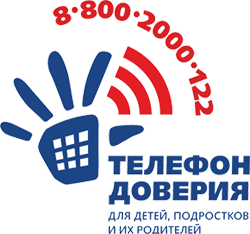 ПРОСТО ПОЗВОНИ –8-800-2000-122– и тебе помогут!!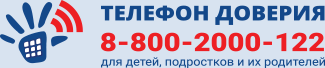 У каждого человека иногда случаются проблемы. Телефон Доверия дает возможность в такой ситуации получить поддержку, быть понятым и принятым, разобраться в том, что происходит, в спокойной обстановке и в разговоре с доброжелательным человеком и решить, какие шаги сделать.Телефоны Доверия в настоящее время очень популярны во всем мире. Дети/подростки звонят и советуются, как лучше поступить. Ведь не в каждой ситуации хватает своего опыта, а решение нужно принять.На телефонах доверия работают специально обученные специалисты – психологи. На некоторых Телефонах доверия могут работать даже прошедшие специальное обучение подростки – туда звонят те ребята, которым проще поговорить о наболевшем со сверстником, чем со взрослым.Телефон доверия открыт для каждого человека. В том числе и для родителей. Не важен возраст, национальность, состояние здоровья звонящего. Основная идея состоит в том, что любой человек имеет право быть принятым, выслушанным и получить помощь.Человек может поделиться с консультантом Телефона доверия любой беспокоящей его проблемой.Помощь на телефоне доверия всегда анонимна. Позвонивший и консультант не должны сообщать свою фамилию, адрес и другие данные. Также,  обращаясь на телефон доверия, человек может получить интересующую его информацию.8-800-2000-122 – единый общероссийский номер детского телефона доверия – просто позвони в трудную минуту. Служба детского телефона доверия работает круглосуточно, анонимно и бесплатно, с домашнего и мобильного телефонов.